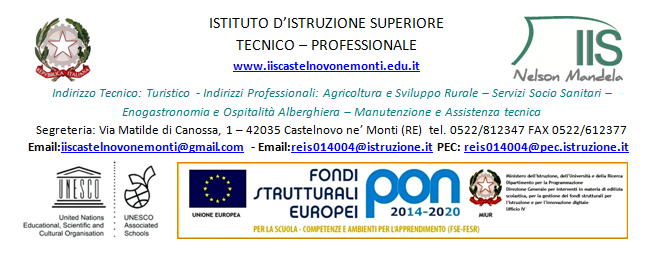 BANDO DI SELEZIONEDomanda di partecipazione alla selezione avente per oggetto l’individuazione, mediante procedura comparativa dei curricula, di docenti esperti per un corso di formazione rivolto agli alunni DSA delle classi prime Il/La sottoscritto/a __________________________________________________________________nato/a a _________________________________________  il  _______________________       residente a ________________________________________________________________________ in via/piazza  ________________________________________________ n. ____________,C.F. __________________________________________________ tel. ________________e-mail _____________________________________CHIEDEDi partecipare alla selezione in qualità di docente ESPERTO, per il seguente progetto Corso di formazione per alunni DSA.A tal fine, valendosi delle disposizioni di cui all'articolo 46 del dPR 28 dicembre 2000 n. 445, consapevole delle sanzioni stabilite per le false attestazioni e mendaci dichiarazioni, previste dal Codice Penale e dalle Leggi speciali in materia:DICHIARAsotto la personale responsabilità di:essere in possesso della cittadinanza italiana o di uno degli Stati membri dell’Unione europea; - godere dei diritti civili e politici; non aver riportato condanne penali e non essere destinatario di provvedimenti che riguardano l’applicazione di misure di prevenzione, di decisioni civili e di provvedimenti amministrativi iscritti nel casellario giudiziale;essere a conoscenza di non essere sottoposto a procedimenti penali aver preso visione del Bando di selezione e di approvarne senza riserva ogni contenutoAlla presente istanza allega:curriculum vitae in forma sintetica secondo modulistica europea, debitamente firmatoscheda autodichiarazione titoli e punteggi compilata e sottoscritta - (Allegato 1);fotocopia del documento di identità in corso di validitàproposta formativaTRATTAMENTO DEI DATIIl/la sottoscritto/a con la presente, ai sensi degli articoli 13 e 23 del D.Lgs. 196/2003 (di seguito indicato come “Codice Privacy”) e successive modificazioni ed integrazioni,AUTORIZZAl’Istituto di Istruzione Superiore “Nelson Mandela” di Castelnovo ne’ Monti  al trattamento, anche con l’ausilio di mezzi informatici e telematici, dei dati personali forniti dal sottoscritto; prende inoltre atto che, ai sensi del “Codice Privacy”, titolare del trattamento dei dati è l’Istituto sopra citato e che il sottoscritto potrà esercitare, in qualunque momento, tutti i diritti di accesso ai propri dati personali previsti dall’art. 7 del “Codice Privacy” (ivi inclusi, a titolo esemplificativo e non esaustivo, il diritto di ottenere la conferma dell’esistenza degli stessi, conoscerne il contenuto e le finalità e modalità di trattamento, verificarne l’esattezza, richiedere eventuali integrazioni, modifiche e/o la cancellazione, nonché l’opposizione al trattamento degli stessi).Luogo e data ___________________________________       Firma _____________________________Allegato 1AUTOCERTIFICAZIONE TITOLI E ESPERIENZE PROFESSIONALILuogo e data __________________________________         Firma _______________________________TITOLI DI STUDIOPUNTIN.TOTALELaurea Magistrale, Specialistica o Laurea del Vecchio Ordinamento12Master annuali3Master biennali6Corsi di formazione attinenti2Formatore scuola AID5ESPERIENZE PROFESSIONALIAttività di docenza/tutoraggio rivolta ad alunni con DSAper ogni attività di durata inferiore a 15 oreper ogni attività di durata superiore a 15 oreper ogni attività di durata superiore a 25 oreper ogni attività di durata superiore a 50 ore24612Attività di docenza rivolta agli insegnanti per ogni attività di durata inferiore a 15 oreper ogni attività di durata superiore a 15 oreper ogni attività di durata superiore a 25 oreper ogni attività di durata superiore a 50 ore24612PROPOSTA FORMATIVAProposta formativa basata sulla metodologia UDL5TOTALE